П О М Ш У Ö МР Е Ш Е Н И ЕО внесении изменений в решение Совета муниципального района  «Печора» от  22 мая 2012 года №  5-9/138 «Об утверждении Положения о согласовании проведения капитального ремонта имущества муниципального  района «Печора», находящегося в аренде, и принятии решения о зачете в счет арендной платы стоимости затрат на его производство»Руководствуясь статьей 26 Устава муниципального образования муниципального района «Печора», Совет муниципального района «Печора»           р е ш и л:1. Внести в решение Совета муниципального района «Печора» от 22 мая 2012 года № 5-9/138 «Об утверждении Положения о согласовании проведения капитального ремонта имущества муниципального района «Печора», находящегося в аренде, и принятии решения о зачете в счет арендной платы стоимости затрат на его производство» следующие изменения:1.1. Пункт 3.5 Приложения к решению изложить в следующей  редакции: «3.5. Контроль за производством выполнения работ во время проведения капитального ремонта осуществляет МКУ «УКС». Контроль осуществляется на протяжении всех работ, в том числе при выполнении отдельных этапов. В рамках контроля проводятся  плановые и внеплановые проверки, выездное обследование. Для осуществления функций по контролю МКУ «УКС» имеет право привлекать экспертов, специалистов структурных подразделений КУМС МР «Печора», администрации МР «Печора». Арендатор обязан письменно уведомить МКУ «УКС» о начале производства капитального ремонта, обеспечить доступ сотрудников МКУ «УКС» и привлеченных экспертов и специалистов к объекту капитального ремонта.».2. Настоящее решение вступает в силу со дня его официального опубликования.И.о. главы муниципального района «Печора» – руководителя администрации                                                                      Г.С. Яковинаг. Печора7 мая 2024 года№ 7-31/393«ПЕЧОРА»  МУНИЦИПАЛЬНÖЙ РАЙОНСАСÖВЕТ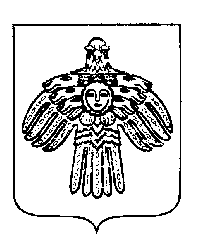 СОВЕТ МУНИЦИПАЛЬНОГО РАЙОНА «ПЕЧОРА»